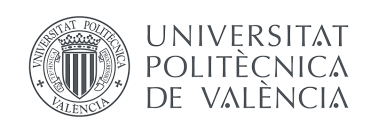       2020—2021  Habilidades blandas （Soft Skills）                                   Profesor：                                      Conejero Casares, José Alberto    Trabajo ：                                   Tribus                           BY：XUERUI  LIU                                   Tribus Un grupo de personas que están conectadas por un seguimiento común de los líderes y de la mentalidad afín. Las tribus están en todas partes en nuestras vidas, desde grandes organizaciones benéficas a pequeños clubes, se llaman tribus. En la nueva era de Internet, en la que no estamos vinculados entre sí en condiciones espaciales y temporales uniformes, sino en pequeños grupos de intereses diversos, las tribus tienen un gran impacto en nuestras vidas y están en todas partes.  Los fundamentos de las tribus: líderes, creencias compartidas y formas de comunicación.                                    A Los proyectos de ayuda de Jacqueline siempre han animado a los empresarios de los países y regiones en desarrollo a crear empresas para llevar a los que les rodean a la prosperidad. Ha ayudado a crear varias organizaciones de ayuda para proveer a los pobres de agua, ambulancias, presbicia...  No sólo le apasiona su " Acumen Fund ", sino que también está cambiando la imagen de la filantropía tradicional. Su tribu de donantes, empleados, empresarios y defensores, que la siguen, los alienta y los motiva.                                          B Jack Ma Dirigió a 18 personas que compartían su visión de establecer formalmente el Grupo Alibaba en su apartamento de Hangzhou), y su misión era servir mejor al público. Al mismo tiempo, quería que el Grupo Alibaba fuera una buena empresa que viviera durante 102 años, donde los clientes se conocieran, trabajaran y vivieran en Alibaba, y donde Alibaba fuera uno de los 10 mejores sitios web del mundo. Más tarde, bajo su liderazgo, Alibaba se convirtió en una empresa de fama mundial. Él cree que no hay negocios difíciles en el mundo.  Al principio, Jack Ma se puso en contacto con Internet, y luego encontró el comercio electrónico de Internet, hasta ahora. Y estableció Taobao y Alipay. Tuvo éxito porque tenía un grupo estable de personas con ideas afines, y captó la tendencia de la gestión del talento y la disposición estratégica en el momento adecuado, así como la calidad psicológica para perseverar después del fracaso.  